Tertiary Experience Day (TED)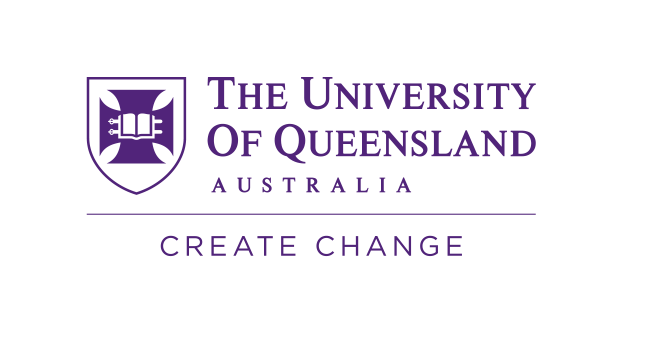 Confirmation FormOutreach and EngagementTED DetailsBooking Person Contact DetailsStaff DetailsAccessibility RequirementsStudent Details(Maximum of 50 students)Thank you for completing the TED Confirmation Form.An Outreach and Engagement Officer will be contact shortly to confirm your TED booking.Please ensure all responses have been completed with the correct information.  If you have any questions, please get in touch or visit our website.(07) 3365 6665outreach.atsis@uq.edu.auRequested date of visitEstimated time of arrivalEstimated time of departureContact nameContact emailContact phoneContact positionSchool/organisation  nameSchool/organisation Contact(In case of an emergency)Number of staff attendingNamePositionDietary requirements (if applicable)Do any visitors have a disability, impairment or difficulty that may require any accessibility adjustments for your visit?YES / NOIf YES, please indicate types of adjustments required.If YES, please indicate types of adjustments required.Total number of students attending Year level/s of studentsMinimum 2 degrees or areas of study a majority of the students are interested in (e.g. engineering & nursing)	First / Last name	First / Last nameDietary requirements (if applicable)